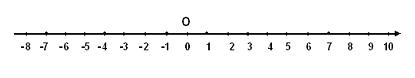 (-3)(5)(-7)(10)(1)(-1)(-5)(-3)(5)(-7)(10)(1)(-1)(-5)